                  Colegio Américo Vespucio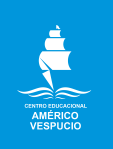                Educación Parvularia/Pre Kínder               Comunicación Integral/2020Lenguaje Verbal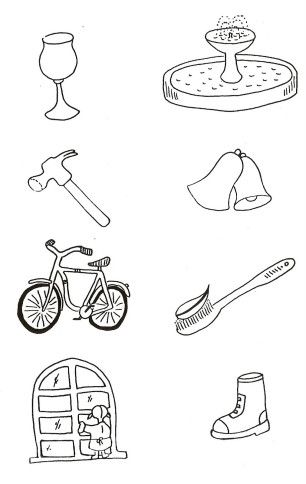                   Colegio Américo Vespucio               Educación Parvularia/Pre Kínder               Comunicación Integral/2020Lenguaje Verbal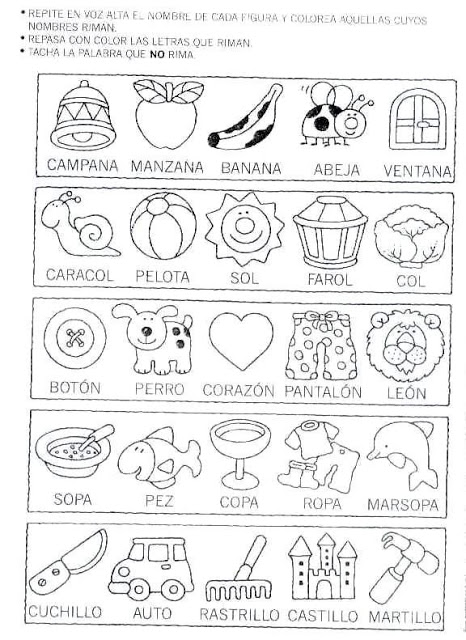                   Colegio Américo Vespucio               Educación Parvularia/Pre Kínder               Comunicación Integral/2020Lenguaje Verbal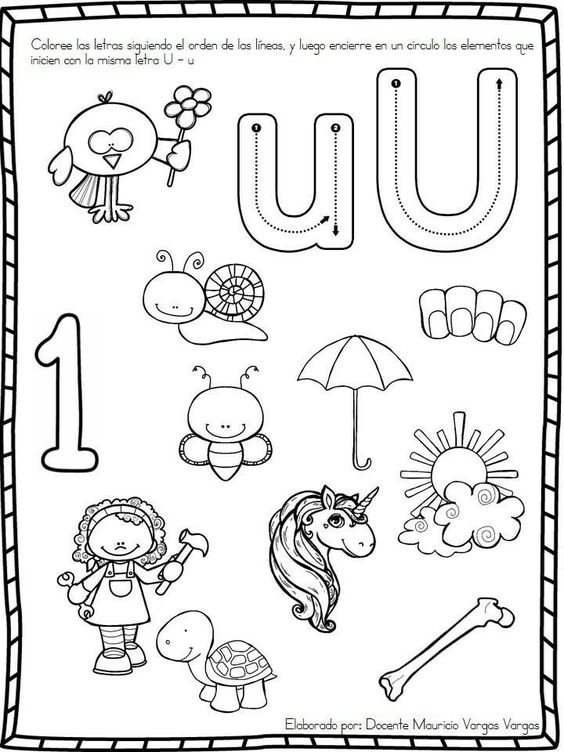                   Colegio Américo Vespucio               Educación Parvularia/Pre Kínder               Comunicación Integral/2020Lenguaje Verbal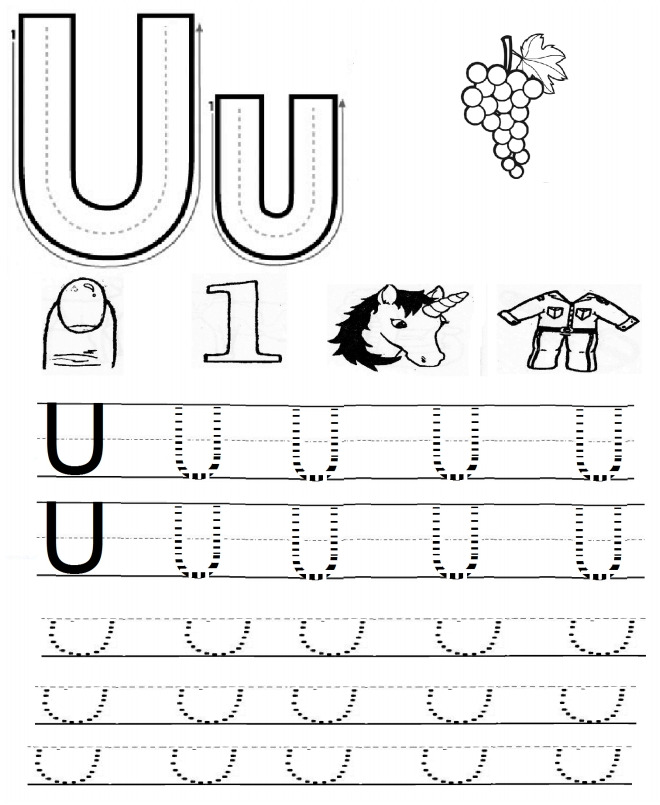 NombreCursoFechaPREKINDER A_____/____/ 20200A3: Descubrir en contextos lúdicos, atributos fonológicos de palabras conocidas, tales como identificación de sonido final (rimas)ACTIVIDAD 1: Unir las imágenes que tienen el mismo sonido final (riman), recuerda pintar no rayar.NombreCursoFechaPREKINDER A_____/____/ 20200A3: Descubrir en contextos lúdicos, atributos fonológicos de palabras conocidas, tales como identificación de sonido final (rimas)ACTIVIDAD 2: Pinta el intruso el elemento que NO tiene el mismo sonido final (rima)NombreCursoFechaPREKINDER A_____/____/ 2020OA 3. Descubrir en contextos lúdicos, atributos fonológicos de palabras conocidas, tales como conteo de palabras, segmentación y conteo de sílabas, identificación de sonidos finales e iniciales.Actividad: Pinta las vocales U y todo los elementos que comienzan con la vocal U. Recuerda pintar NO rayar.NombreCursoFechaPREKINDER A_____/____/ 2020OA 3. Descubrir en contextos lúdicos, atributos fonológicos de palabras conocidas, tales como conteo de palabras, segmentación y conteo de sílabas, identificación de sonidos finales e iniciales.Actividad: Pinta las vocales U y todo los elementos que comienzan con la vocal U. Recuerda pintar NO rayar.